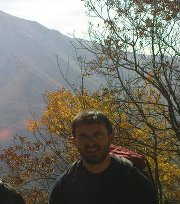 Ferdinando Costantino was born in Perugia, Italy, in 1977. He took the degree in geological science with laude in 2001. In January 2005 he appointed the PhD in chemistry. In 2006 he won a Post-Doctoral grant at the University of Rennes, France, working in the laboratory “equipe materiaux - sciences chimiques de Rennes”. In 2007 and 2008 he worked as research fellow at the University of Perugia and from the beginning of 2009 he assistant professor in general and inorganic chemistry in the same University. From January 2010 he is also associate research fellow at the ICCOM-CNR institute in Florence. Dr. Ferdinando Costantino is co-author of over 45 research papers published in international peer-reviewed journals and of about 40 scientific communications at national and international congresses. The scientific activity of Dr. Costantino is oriented toward the preparation, characterization and functionalization of inorganic-organic hybrid materials like coordination polymers and MOF based on metal phosphonates and phosphinates of transition and rare-earth metals with adsorption, magnetic and luminescence properties. He also works with the preparation and characterization of nanoparticles based on HTlc (hydrotalcite- like compounds) and metal phosphonates for biomedical applications. He is expertise in functional materials synthesis and several solid-state techniques such as X-Ray single-crystal and powder diffraction (also in non-ambient conditions), thermogravimetric techniques, SEM and TEM microscopies, FT-IR spectroscopy and synchrotron radiation for high resolution diffraction.